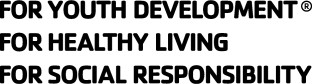  Swim Officials Administrative Swim Official Training Clinic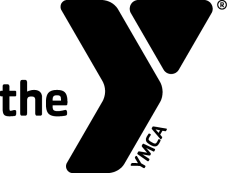 Hosted by: 		   Date & Time: 	   	Site:                        Registration Fee:    Contacts' Names 	   To attend, please contact  And Phones:            Purpose:                To certify new administrative swim officials and re-certify                                  existing administrative swim officials for the YMCA of the                               USA's Competitive Swimming Program. Prerequisites: 	Minimum Age: 21 years old. Associated with a recognized YMCA Swim Team. For re-certification, have worked at least 12 sessions as an Administrative Swim Official over the previous three-year certification period. Registration FormName:_____________________ Telephone:____________________Last 4 Digits of SSN:____________ Date of Birth:_________________Your Address:____________________________________________City:____________________ State:_______ Zip: _______________Email Address: ___________________________________________YMCA Name: _____________________________________________YMCA Address: ___________________________________________YMCA City, State, Zip: ______________________________________YMCA Phone: _________________YMCA Aquatics Director's or Coach’s Signature:____________________